Jídelní lístek 21. 11 .- 25. 11. 2022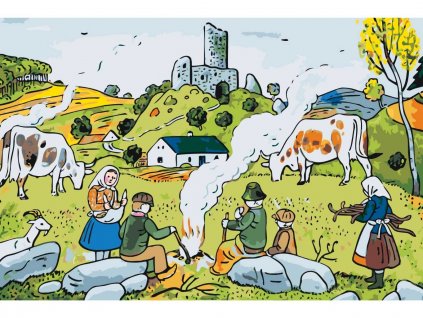 Pondělí:	pitný režim:	čaj zimní vánekpřesnídávka:		chléb, vitamínová pomazánka, zelenina, mléko vanilkové /1,7/oběd:              	polévka cizrnová italská /1,9/ 	žemlovka s jablky, ovocná miska, meduňkový čaj /1,3,7/svačina:        	  lámankový chléb, drožďová pomazánka, zelenina, čaj grep /1,3,7/Úterý:		pitný režim:  	čaj borůvkapřesnídávka:    kukuřičné lupínky s mlékem, ovoce /1,7/oběd:               polévka zeleninová s bulgurem  /1,9/  krůtí kousky, dušený špenát, bramborový knedlík, čaj ranní probuzení /1/svačina:       	    slunečnicový chléb, řepná pomazánka, zelenina, čaj broskev /1,7/Středa:pitný režim:	čaj jahodapřesnídávka:	pletýnka, rozhuda, zelenina, čaj s mlékem /1,7/     oběd:         	polévka čočková /1/  tarhoňa se zeleninou a mozzarelou, čaj višeň /1/                  svačina:     		  žitný chléb, švédská pomazánka, zelenina, čaj malina, ovoce /1,4,7/Čtvrtek:pitný režim:	čaj pomerančpřesnídávka:    chléb, mrkvové máslo, zeleninový talířek, granko  /1,7/oběd:    	polévka bramborová /1,9/     	kuřecí na žampiónech, dušená rýže, přízdoba, čaj lesní plody /1,,7/svačina:      	  knuspi, pomazánkové máslo, zelenina, čaj s citronem, ovoce /1,7/Pátek:pitný režim:	čaj zahradní směspřesnídávka:	polentová kaše se skořicí, ovoce /1,7/oběd:         	polévka pórková /1,9/                        vepřové na paprice, kolínka, čaj višeň /1,7/svačina:           houska s máslem a zeleninou, čaj banán /1,7/Změna jídelního lístku a alergenů vyhrazena. Jídelníček pro diety je totožný s normálním jídelníčkem. Surovinyobsahující vyloučené alergeny pro diety jsou nahrazovány povolenými surovinami.Hornáčková Kamila